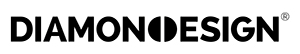 FORMULÁŘ PRO OZNÁMENÍ O ODSTOUPENÍ OD SMLOUVYAdresát:INTERMEZZI s.r.o.IČ: 292 21 706 se sídlem: Vlkovská 107, 595 01 Velká Bítešadresa pro doručování elektronické pošty: info@diamonddesign.czOznamuji, že tímto odstupuji od smlouvy o nákupu dále uvedeného zboží _______________________Číslo daňového dokladu __________________ Datum objednání _______________________ Datum obdržení ________________________ Jméno a příjmení zákazníka_______________________________________________ Adresa zákazníka_______________________________________________________ Datum __________________Podpis zákazníka ______________________